MEMORIAL DESCRITIVO E TÉCNICOPROJETO DE REFORMA E AMPLIAÇÃO DA ESF ESTRELA DO PARÁVILA ESTRELA DO PARÁ – CUMARU DO NORTE - PAÁREA TOTAL: 140 m²JULHO/20201. PREMISSAS DO PROJETO 1.1 ESTRUTURA DE APRESENTAÇÃO DO PROJETO O projeto consiste na REFORMA E AMPLIAÇÃO DA ESF VILA ESTRELA DO PARÁ, VILA ESTRELA DO PARÁ – CUMARU DO NORTE - PAO programa deverá abrigar os seguintes elementos: Reforma dos consultórios médico e odontológico; Execução de copa, sala de vacinas, área de serviço e banheiros adaptdos; Execução de fachada e rampas de acessibilidadeExecução de portões e reforma do muro1.2 DADOS DA OBRA Proprietário: Prefeitura Municipal de Cumaru do Norte PA; Nº de Pavimento: Térrea; Situação Edificação: Existente com Reforma; Localização: Vila Estrela do Pará – Zona Rural; 1.3 OBJETIVO As presentes especificações têm por objetivo fixar as condições gerais e específicas que deverão ser obedecidas na elaboração das obras de acima dispostas, determinando normas e processos que devem ser utilizados para execução dos serviços. Essas especificações acompanham os elementos gráficos dos projetos e seus detalhamentos. Os demais elementos de projeto executivo – especificações gerais, especificações particulares e elementos gráficos dos projetos complementares e outras recomendações, complementam-se e não devem ser utilizadas independentemente, pois a fiel observância a cada uma delas é indispensável ao êxito na execução dos serviços. Os projetos tem como principal objetivo fornecerem um sistema técnico eficiente visando uma perfeita execução dos serviços, através de materiais cuidadosamente selecionados em função de se garantir um mínimo custo com uma máxima eficiência. Pretende-se fornecer a máxima facilidade possível de manutenção deste sistema. 1.4 DIVERGÊNCIAS, INTERPRETAÇÕES, RESPONSABILIDADES E GARANTIAS 1.4.1 DIVERGÊNCIAS E INTERPRETAÇÕES Nestas especificações deve ficar perfeitamente entendido que, em todos os casos de caracterização de materiais ou produtos através de determinados tipos, denominações ou fabricantes, fica subentendida a alternativa “ou equivalente, rigorosamente similar e mesma qualidade”, a qual será admitida a critério da Equipe Técnica da Prefeitura, respeitados os critérios de analogia e semelhança a seguir estabelecidos: Dois materiais ou produtos apresentam analogia total ou equivalência se desempenham idêntica função e apresentam as mesmas características exigidas nas especificações de materiais ou serviços que a eles se refiram. Caso os materiais ou produtos desempenhem a mesma função, mas não tenham as mesmas características exigidas nas especificações que a eles se refiram, eles terão analogia parcial ou semelhança. Caso, por algum motivo, haja necessidade de uma substituição por equivalência, a mesma se fará após ouvida a Equipe Técnica da Prefeitura, sem compensação financeira entre as partes, CONTRATANTE e CONTRATADA. Caso haja substituição por semelhança e autorização pela Equipe Técnica da Prefeitura (CONTRATANTE), a CONTRATADA deverá abater do custo a diferença que por acaso exista entre o material especificado e o utilizado. Em nenhum caso será admitido o aumento do custo do fornecimento ou serviço por substituição dos materiais ou produtos, seja por equivalência ou semelhança. Para a execução dos serviços, a CONTRATADA deverá disponibilizar toda a mão de obra, materiais e ferramentas indispensáveis ao desenvolvimento dos trabalhos, de modo a assegurar andamento e o acabamento satisfatório das tarefas. Havendo eventuais discrepâncias e/ou contradições diretas entre estas especificações e os demais elementos que compõem o projeto executivo, deverá ser consultada a Equipe Técnica da Prefeitura (CONTRATANTE) que se pronunciará quanto aos esclarecimentos devidos. Os elementos que, por suas características específicas serão executados baseados em “desenhos de produção e montagem” encontram-se detalhados e especificados em nível de “desenhos de projeto”, onde estão indicados os elementos necessários ao seu desenvolvimento, o que será feito pelos seus Fabricantes ou Fornecedores. Fazem parte destas especificações, e serão exigidas rigorosamente na execução dos serviços, as normas aprovadas ou recomendadas, as especificações ou métodos referentes à materiais, mão de obra e serviços e os padrões da ABNT (Associação Brasileira de Normas Técnicas). Deverão ser obedecidas as exigências da Legislação Urbanística e Ambiental e Código de Obras do Município, bem como as normas e procedimentos das Companhias Concessionárias de Serviços Públicos, no que se refere à implantação das obras. Toda e qualquer alteração que venha a ser introduzida no Projeto Executivo, quando necessária, será admitida com prévia autorização da Prefeitura. Quaisquer divergências entre as medidas verificadas nos desenhos e as cotas indicadas, prevalecerão estas últimas e entre os desenhos e as especificações, prevalecerão às especificações. Onde estas especificações forem eventualmente omissas, ou na hipótese de dúvidas quanto a sua interpretação ou das peças gráficas, deverá ser consultada a Equipe Técnica da Prefeitura (CONTRANTE) que se pronunciará quanto aos esclarecimentos devidos. 1.4.2 RESPONSABILIDADE E GARANTIA A CONTRATADA assumirá integralmente a responsabilidade pela boa execução, resistência, durabilidade e eficiência dos serviços que efetuar de acordo com as especificações deste memorial; A boa qualidade e a perfeita eficiência dos materiais, trabalhos e instalações utilizados pela CONTRATADA, condicionam o recebimento do serviço, sendo isto verificada em cada medição; Salvo legislação que amplie o prazo de garantia da construção e demais serviços executados, a garantia mínima será de 5 anos, a contar da data de recebimento da obra (data constante do Termo de Recebimento de Obra), a ser oferecida exclusivamente pela CONTRATADA vencedora da licitação, não podendo a mesma sob nenhuma alegação transferir sua responsabilidade a terceiros, devendo os serviços serem executados dentro do prazo de 30 dias, salvo serviços que justificadamente necessitem de maior prazo para conclusão dos serviços, se assim entendido e autorizado pela fiscalização de obra. 1.5 TERMINOLOGIAS Para os estritos efeitos desse memorial descritivo, são adotadas as seguintes definições: CONTRATANTE: órgão que contrata a execução de serviços e obras de construção, complementação, manutenção, reforma ou ampliação de uma edificação ou conjunto de edificações, assessorado por sua equipe técnica; CONTRATADA: empresa ou profissional contratado para a execução dos serviços e obras de construção, complementação, reforma ou ampliação de uma edificação ou conjunto de edificações; FISCALIZAÇÃO: atividade exercida de forma sistemática pela CONTRATANTE e seus prepostos, objetivando a verificação do cumprimento das disposições contratuais, técnicas e administrativas em todos os seus aspectos. 2. MEMORIAL DESCRITIVO E ESPECIFICAÇÕES 2.1 SERVIÇOS PRELIMINARES 2.1.1 PLACA DA OBRA A placa principal da obra a ser utilizada, deverá ser a padrão do município para obras executadas com recurso próprio, fornecida pela Prefeitura, cabendo sua execução e colocação por conta da CONTRATADA, no máximo 5 (cinco) dias após o início das obras.  Figura 1 - Modelo de placa padrão do município. A CONTRATADA deverá fornecer e instalar placa indicativa de obra, respeitando rigorosamente as referências cromáticas, escritas, proporções, medidas e demais orientações convencionais. A Equipe Técnica da Prefeitura (CONTRATANTE) indicará, em campo, os locais adequados para a colocação das placas. Todos os subcontratados da CONTRATADA, deverão ser colocadas placas referentes aos seus serviços técnicos terceirizados, correndo os custos por conta dos mesmos. Enquanto durar a execução das obras, instalações e serviços, a colocação e manutenção de placas visíveis e legíveis ao público serão obrigatórias, contendo o nome do autor e coautores do projeto, assim como os demais responsáveis pela execução dos trabalhos. A placa deverá ser fixada em local visível, preferencialmente no acesso principal ao empreendimento ou voltadas para a via que favoreça a melhor visualização. A CONTRATADA deverá seguir as seguintes legislações: Lei n° 5.194, de 24.12.66, que regula o exercício das profissões do Engenheiro, Arquiteto e Engenheiro Agrônomo e dá outras providências; Resolução n° 250, de 16.12.77, do Conselho Federal de Engenharia, Arquitetura e Agronomia (CONFEA) que regula o tipo e uso de placas de identificação de exercício profissional em obras, instalações e serviços de Engenharia, Arquitetura e Agronomia. 2.1.2 ABRIGO E LIGAÇÕES PROVISÓRIAS Todas as áreas de vivência devem estar de acordo com o disposto na NR 18 e demais legislações vigentes. A CONTRATADA deverá fornecer e instalar todos os componentes necessários para execução de ligação provisória de água. Quando o logradouro for abastecido por rede distribuidora pública de água, a CONTRATADA deverá obedecer às prescrições e exigências de municipalidade. Os reservatórios serão dotados de tampa e terão capacidade dimensionada para atender, sem interrupções de fornecimento, a todos os pontos previstos no canteiro de obras. Os tubos e conexões para as instalações hidráulicas poderão ser em PVC. Cuidado especial deverá ser tomado pela CONTRATADA quanto à previsão de consumo de água para confecção de concreto, alvenaria, pavimentação e revestimento da obra. O abastecimento de água ao canteiro será efetuado, obrigatoriamente, sem interrupção, mesmo que a CONTRATADA tenha que se valer de caminhãopipa. A CONTRATADA deverá fornecer e instalar todos os componentes necessários para execução de ligação provisória dos esgotos sanitários provenientes do canteiro de obras. Se o logradouro possuir coletor público, caberá a CONTRATADA a ligação provisória dos esgotos sanitários provenientes do canteiro de obras, de acordo com as exigências da municipalidade. Quando o logradouro não possuir coletor público de esgotos, a CONTRATADA deverá instalar fossa séptica e sumidouro, de acordo com as prescrições mínimas estabelecidas pelas normas e legislações vigentes. Em hipótese alguma se admitirá e ligação do efluente de fossa/sumidouro diretamente à galeria de águas pluviais. A CONTRATADA deverá fornecer e instalar todos os componentes necessários para execução a ligação provisória de energia elétrica ao canteiro de obras. A ligação provisória de energia elétrica ao canteiro de obras obedecerá, rigorosamente, às prescrições da concessionária local. Os ramais e subramais internos serão executados com condutores isolados por camada termoplástica, corretamente dimensionada para atender às respectivas demandas dos pontos de utilização. Os condutores aéreos serão fixados em postes com isoladores de porcelana. As emendas de fios e cabos serão executadas com conectores apropriados e guarnecidos com fita isolante. Não serão admitidos fios desencapados. As descidas (prumadas) de condutores para alimentação de máquinas e equipamentos serão protegidas por eletrodutos. Todos os circuitos serão dotados de disjuntores termo-magnético. Cada máquina e equipamento receberão proteção individual de acordo com a respectiva potência por disjuntor termo magnético, fixado próximo ao local de operação do equipamento e abrigado em caixas de madeira com portinhola. 2.1.3 DEMOLIÇÕES E RETIRADAS Caso sejam necessários, antes do início dos serviços, a CONTRATADA procederá a um detalhado exame e levantamento da edificação. Deverão ser considerados aspectos importantes tais como a natureza da estrutura, os métodos utilizados na construção da edificação, as condições das construções da edificação, as condições das construções vizinhas, existência de porões, subsolos e depósitos de combustíveis e outros. As linhas de abastecimento de energia elétrica, água, gás, bem como as canalizações de esgoto e águas pluviais deverão ser removidas ou protegidas, respeitando as normas e determinações das empresas concessionárias de serviços públicos. Precauções especiais serão tomadas, se existirem instalações elétricas, antenas de radiodifusão e para-raios nas proximidades. Cuidados especiais deverão ser dispensados às raízes das árvores a serem preservadas. Sempre que houver risco de agressão às raízes das árvores, para atender aos serviços do Projeto Executivo, a Equipe Técnica da Prefeitura (CONTRATANTE) deverá ser notificada e deverá indicar os procedimentos a serem adotados, visando minimizar a agressão ao espécime a ser preservado. Os serviços de demolição deverão ser iniciados pelas partes superiores da edificação, mediante o emprego de calhas, evitando o lançamento do produto da demolição em queda livre. As partes a serem demolidas deverão ser previamente molhadas para evitar poeira em excesso durante o processo demolição. Os materiais provenientes da demolição, reaproveitáveis ou não, serão convenientemente removidos para os locais indicados pela FISCALIZAÇÃO. A demolição manual será executada progressivamente, utilizando ferramentas portáteis motorizadas ou manuais. Peças de grande porte de concreto, aço ou madeira poderão ser arreadas até o solo, por meio de guindaste, ou removidas através de calhas, desde que reduzidas a pequenos fragmentos. A demolição mecânica será executada com os equipamentos indicados para cada caso, segundo sempre as recomendações dos fabricantes. As demolições realizadas em alvenarias solidárias a elementos estruturais deverão ser realizadas com extremo apuro técnico para se evitar danos que comprometam a sua estabilidade. Os serviços serão aceitos após a efetiva demolição definida no projeto e a posterior remoção da totalidade dos entulhos resultantes. A execução de serviços de Demolição deverá atender às especificações da NBR 5682, NR 18 e demais normas e práticas complementares. O transporte dos materiais considerados inaproveitáveis, oriundos das demolições ou da limpeza do terreno deverão ser retirados do canteiro e transportados por veículos adequados, sob responsabilidade da CONTRATADA, até o seu destino final que será fornecido pela Prefeitura Municipal, obedecendo às orientações e normas da mesma. 2.1.3.1 LIMPEZA E PREPAROS DE SUPERFÍCIES Conforme disposto no projeto arquitetônico e a planilha orçamentária anexa, as alvenarias externas existentes deverão serem limpas e preparadas para recebimento de pintura. 2.1.3.2 REMOÇÃO DE ESQUADRIAS As esquadrias metálicas demarcadas no projeto arquitetônico (Planta Baixa | Construir | Demolir), inclusive os vidros deverão ser retirados. As esquadrias devem ser retiradas cuidadosamente, quebrando-se a alvenaria em volta com ajuda de um ponteiro, e depois transportado e armazenado em local apropriado, pois deverão reaproveitadas na obra conforme projeto arquitetônico. 2.1.3.3 DEMOLIÇÃO  Conforme disposto no projeto arquitetônico, mais especificamente na Planta Baixa | Construir | Demolir, algumas parte da edificação existente deverão ser demolidas, incluindo. Por se tratar de uma edificação antiga, é possível que encontre empecilhos e/ou problemas nas demolições, caso ocorre deverá ser avisada a Equipe Técnica da Prefeitura (CONTRATANTE), para juntos tomarem soluções. 2.1.4 LOCAÇÃO DA OBRA A CONTRADA deverá locar a obra de acordo com os projetos arquitetônicos em consonância com o projeto estrutural. Em caso de divergência entre as medidas por escala e as medidas por cotas, prevalecerão às últimas. A locação da obra deverá ser convencional, através de gabarito de tábuas corridas de boa qualidade pontaletadas a cada 1,50 m, sem reaproveitamento das tábuas, o gabarito deve estar alinhado e nivelado para permitir a marcação das faces e eixos das peças estruturais. 2.2 MOVIMENTAÇÃO DE TERRA A CONTRADA deverá realizar por meio de raspagem mecanizada (moto niveladora, retroescavadeira ou pá carregadeira) ou manual, de acordo com o especificado no orçamento anexo, toda camada vegetal do terreno. As escavações manuais para infraestrutura deverão ser feitas com ferramentas manuais nas dimensões necessárias para se executarem sapatas e vigas baldrames, conforme especificado no projeto estrutural.  Todas as valas devem ser escavas com dimensões de no mínimo 10cm a mais da especificada para os elementos estrutural a serem executados, para possibilitar a montagem das formas. Os reaterros das valas de fundações deverão ser executados ou com o mesmo material reutilizado das escavações, após este reaterro deverá ser compactado de forma ou manual ou mecânica (sapo), de forma que reduza ao máximo os vazios do solo, evitando possível recalque e/ou afundamentos do solo. Devido a ampliação da obra, o talude de terra existente ao lado deverá ser escavado, por meio mecânico. A CONTRADA deverá realizar a carga, o transporte e o descarte da terra.  2.3 INFRAESTRUTURA E SUPRAESTRUTURA 2.3.1 FUNDAÇÕES (SAPATAS E VIGAS BALDRAMES) O fundo das valas das fundações deverão ser apiloados manualmente com maco (compactador manual) de 30 a 60 kg ou com compactador mecânico (sapo), de acordo com o tipo de solo encontrado bem como a dimensão da área a ser compactada. Deverá ser executado no fundo das valas de fundações um lastro de brita, composto de brita 3 e 4, com 5cm de espessura, para reduzir o contato direto do concreto da fundação com o solo bem como aumentar a aderência deste concreto ao substrato.  2.3.2 PILARES Os pilares são elementos lineares verticais, com eixo reto e seção constante ao longo da altura, dimensionados a compressão reta ou oblíqua. Foram considerados como elementos de uma estrutura de nós indeslocavéis, para os quais o comprimento de flambagem foi o valor recomendado na NBR 6118:2014, ou seja, igual a distância entre eixos das vigas entre as quais ele se situa com contraventamento nas duas direções. Do pórtico espacial foram transferidas várias combinações de carregamento para o cálculo dos pilares. Estas, associadas às excentricidades e exigências da norma NBR 6118:2014, resultam em várias outras hipóteses com as quais cada lance de pilar foi dimensionado a F.N. excêntrica com verificação interativa de acordo com a NBR 6118:2014. 2.3.3 VIGAS São elementos lineares horizontais, pertencentes ao plano do pavimento, com eixo e seção constante em cada tramo. A flexão é o esforço preponderante, foram dimensionadas a esforço cortante, torção, flexo-compressão reta e flexo-tração reta. Foram dimensionadas a partir da envoltória de esforços transferida do pórtico espacial. Inicialmente, foi adotada uma redução de 15% dos momentos negativos, porém rigorosamente observados os limites de plastificação da NBR 6118:2003 e, quando necessário, aumentou-se a seção de armadura. Todas deformações foram verificadas. 2.3.4 FORMAS As formas deverão garantir a geometria final das peças estruturais, serem bem travadas e escoradas, sem se deformarem, podendo ser utilizados desmoldantes. Deverão ser limpas e molhadas antes da concretagem. Não poderão ocasionar desaprumos ou desalinhamentos que prejudiquem o bom funcionamento estrutural, nem a estética. A retirada deverá ser cuidadosa, após o período necessário para se atingir a resistência e módulo de elasticidade necessários. A execução dos elementos estruturais em concreto devera satisfazer as normas estabelecidas para o concreto armado, acrescidos das seguintes recomendações: As formas deverão ser executadas em tábuas de no mínimo 25mm de espessura e 30cm de largura; As formas terão absoluto rigor no alinhamento, paralelismo, níveis e prumadas. Não será permitida a introdução de ferro de fixação das formas através do concreto; As juntas entre as tábuas devem ser bem fechadas para impedir o vazamento da nata de cimento; O reaproveitamento das fôrmas será permitido desde que sejam limpas e não apresentem saliências ou deformações. Para a desforma utilizar cunhas de madeira e agente desmoldante (aplicado uma hora antes da concretagem). Evitar a utilização de pé-de-cabra; Deverão ser usados espaçadores nas fôrmas de modo a se garantir os cobrimentos mínimos das armaduras recomendados pela ABNT, nunca sendo inferior a 2,00 cm; As amarrações que atravessam fôrmas deverão ser feitas com espaçamento regular; As fôrmas deverão receber reforços em seus travamentos para que não ocorram desvios verticais quando da concretagem; Antes da concretagem as fôrmas deverão ser umedecidas até a saturação. 2.3.5 ARMADURAS As armaduras utilizadas deverão ser vergalhões de ferro tipo CA-50 (Ø6.3mm à Ø1.5mm) e CA60 (Ø3.4mm à Ø6.0mm), cortados, dobrados e colocados, conforme especificações do projeto estrutural. Constitui-se de barras de aço de classe CA-50A, em conformidade com a EB-3/80, e armadas de acordo com o Projeto Estrutural e determinações da NBR-6118.  Em todos elementos estruturais é obrigatório a utilização espaçadores, a fim de garantir a colocação e garantir o cobrimento da armadura, é obrigatória a utilização de espaçadores plásticos. Nas lajes é obrigatória a utilização de "caranguejos" ou peças plásticas apropriadas, para garantir o posicionamento de armaduras negativas de lajes.  Na posição de ferragem negativa das lajes deverão ser utilizados espaçadores metálicos (caranguejos).  A colocação dos espaçadores deverá ser feita anteriormente ao pedido de verificação e liberação para concretagem. 2.3.6 CONCRETO O concreto deverá ser virado na obra, com resistência mínima de 25MPa, incluindo colocação, espalhamento e acabamento. A concretagem somente será efetuada após verificação e autorização da FISCALIZAÇÃO. Devem ser atendidos os seguintes itens: Verificação do “slump” no recebimento de cada caminhão, na presença da FISCALIZAÇÃO; Utilização de concreto bombeado somente com plano de concretagem e consequente reforço do escoramento, estanqueidade das formas e cuidados com armadura negativa; Deverá ser impermeável, a areia e brita utilizados não poderão provocar reações álcali-agregado com o cimento, nem conter materiais orgânicos, ou argilosos, e a utilização de aditivos só poderá ser feito se comprovadamente não atacarem o aço ou o concreto. A água a ser utilizada deverá ser de acordo com as normas vigentes, não podendo conter excesso de íons cloretos ou sulfatos; Classe de agressividade ambiental II - ambiente urbano; Classificação de acordo com a tabela 6.1 da NBR 6118:2014, A obra deverá oferecer um adequado controle de qualidade e rígidos limites de tolerância da variabilidade das medidas durante a execução dos serviços (Item 7.4.7.4 NBR 6118:2014); A dosagem (traço) do concreto, bem como a indicação da granulometria dos agregados, forma de vibração, etc., deverão ser especificados pela CONTRADA e verificados pela FISCALIZAÇÃO; O concreto será dosado racionalmente e preparado mecanicamente observando-se o tempo mínimo para mistura de 02 minutos, contados após o lançamento de todos os componentes na betoneira; A concretagem só poderá ser iniciada após a colocação previa de todas as tubulações e outros elementos exigidos pelos projetos anexos; Não será admitido o lançamento do concreto de altura superior a 2,0m; Todo o concreto deverá receber cura cuidadosamente. As peças serão mantidas úmidas pelo prazo mínimo de 07 (sete) dias e não poderão, de maneira alguma, ficar expostas sem proteção adequada. De acordo com o Plano de Concretagem aprovado, será liberada após solicitação pela Contratada, e conferência pela FISCALIZAÇÃO das formas e ferragens e comprovada a disponibilidade, no Canteiro, do material necessário para concretar o volume previsto. O adensamento será obrigatoriamente mecânico, e deve ser dimensionado o número de vibradores conforme a volume e velocidade de concretagem, com a disponibilidade mínima de dois vibradores mecânicos de imersão na obra, com tamanho e posição compatíveis as peças a serem concretadas; A vibração será executada de modo a impedir as falhas de concretagem e evitar a segregação da nata de cimento; Antes do lançamento do concreto as formas deverão ser perfeitamente limpas, molhadas e perfeitamente estanques, a fim de impedir a fuga da nata de cimento; Durante a concretagem, deverá permanecer disponível no canteiro para eventuais reparos uma equipe de ferreiros e carpinteiros; Quando a concretagem for interrompida, deverão ser tomados todos os cuidados necessários para uma perfeita aderência quando retomada a concretagem de maneira que não haja diminuição da resistência da referida peça nessa junta de concretagem; As desformas deverão ser executadas nos prazos estabelecidos pelas Normas Brasileiras e cuidadosamente retiradas para não danificar as peças; Os eventuais retoques deverão ser executados com argamassa de cimento e areia na dosagem do concreto utilizado na peça, e devem ser executados imediatamente após a desforma. 2.3.7 CONSIDERAÇÕES GERAIS Projeto elaborado de acordo com as seguintes normas técnicas: NBR6118:2014 - Projeto de estruturas de concreto; NBR 6120:1980 - Cargas para o cálculo de estruturas de edificações;  NBR 6122:1996 - Projeto e execução de fundações; NBR 8681:2003 - Ações e segurança nas estruturas. No que diz respeito a coeficientes de segurança e tensões admissíveis, foram observadas todas as prescrições da NBR-6118:2014. Nenhum conjunto de elementos estruturais (vigas, pilares, percintas, lajes, etc.) poderá ser concretado sem prévia e minuciosa verificação pelo engenheiro responsável da CONTRATADA da perfeita disposição, dimensões, ligações e escoramentos das fôrmas e armaduras correspondentes, bem como sem prévio exame da correta colocação de canalizações elétricas, hidráulicas e outras que devam ficar embutidas na massa do concreto. Todos os vãos de portas e janelas, cujas partes superiores não devam facear com as lajes dos tetos e que não possuam vigas previstas nos projetos estruturais, ao nível das respectivas padieiras, terão vergas de concreto, convenientemente armadas, com comprimento tal que excedam no mínimo 30 cm para cada lado do vão. A mesma precaução será tomada com os peitoris de vão de janelas, os quais serão guarnecidos com percintas de concreto armado. As furações para passagem de canalização através de vigas ou outros elementos estruturais, quando não previstas em projeto, serão guarnecidas com buchas ou caixas adrede localizadas nas fôrmas. A localização e dimensões de tais furos serão objeto de atento estudo da CONTRATADA no sentido de evitar- se enfraquecimento prejudicial à segurança da estrutura. Antes da execução, serão submetidas à aprovação da FISCALIZAÇÃO. Como diretriz geral, nos casos em que não haja indicação precisa no projeto estrutural, haverá a preocupação de situar os furos, tanto quanto possível, na zona de tração das vigas ou outros elementos atravessados. 2.4 PAREDES, DIVISÓRIAS E PAINÉIS 2.4.1 ALVENARIAS A CONTRATADA deverá fornecer e executar parede de alvenaria de tijolo cerâmico com seis furos, com dimensão nominal de 9x14x19cm ou 11,5x14x24cm, de primeira qualidade. Poderão ser utilizados tijolos com dimensões especiais para atender as espessuras indicadas nos projetos, desde que tenham dimensões e especificações padronizadas pelas ABNT (Associação Brasileira de Normas Técnicas) O assentamento dos tijolos será com argamassa mista de cimento, cal hidratada e areia peneirada, traço de 1:2:8. Serão aprumadas e niveladas, com juntas uniformes, cuja espessura não deverá ultrapassar 15mm. As juntas serão rebaixadas a ponta de colher e, no caso de alvenaria aparente, abauladas com ferramenta provida de ferro redondo. Os panos de parede de alvenaria deverão ser embutidos em pilares de concreto armado, em cintas de amarração de concreto armado e em baldrames de concreto armado. Para fornecer suporte e estabilidade à ação de cargas na parede de alvenaria, deverão ser executados elementos de fundação que atendam as condições exigidas em normas e legislações vigentes. As superfícies de concreto quando destinadas a ficar em contato com qualquer alvenaria deverão ser previamente chapiscadas com argamassa de cimento e areia grossa no traço 1:3. O levantamento de alvenarias para fechamento de vãos em estrutura de concreto armado deverá ser feito até alturas tais que possibilitem seu posterior encunhamento contra os elementos estruturais imediatamente superiores. Sobre o vão de portas e janelas, serão moldadas ou colocadas vergas. Sob o vão de janelas e/ou caixilhos, serão moldadas ou colocadas contra vergas. As vergas e contra vergas excederão a largura do vão em pelo menos 30 cm em cada lado e terão altura mínima de 10 cm. Quando os vãos forem relativamente próximos e da mesma altura, recomenda-se uma única verga sobre todos eles. As vergas dos vãos maiores do que 2,40 m serão calculadas como vigas. Para evitar que vigas com grandes cargas concentradas nos apoios incidam diretamente sobre os componentes cerâmicos, serão construídos coxins de concreto, com a finalidade de distribuir as cargas. A dimensão do coxim será compatível com a dimensão da viga. Para perfeita amarração das alvenarias com pilares, muros de arrimo, cortinas de concreto, etc., serão empregados fios de aço com diâmetro de 5 mm, comprimento total de 50 cm, distanciados entre si cerca de 60 cm, engastados no concreto e na alvenaria. 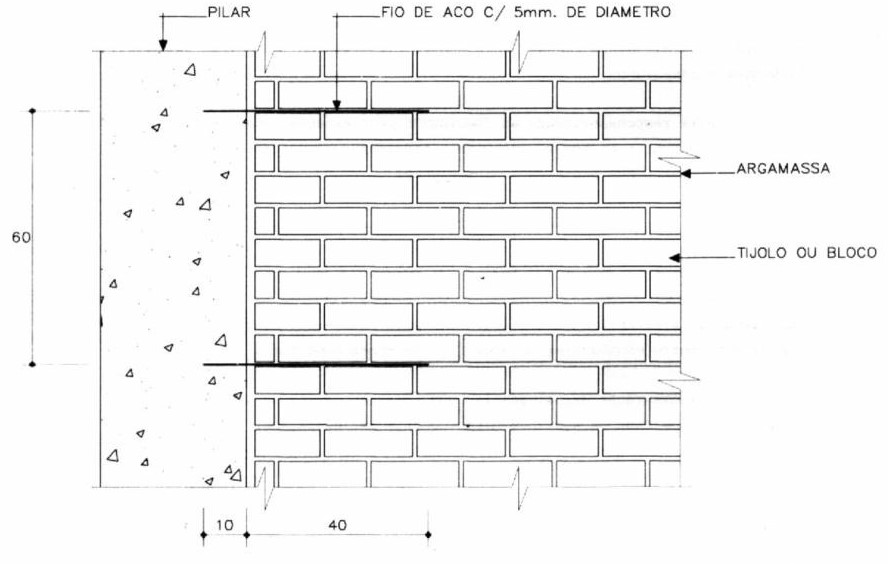 Figura 2 - Detalhe ligação de alvenaria com pilares de concreto. Os encunhamentos serão executados necessariamente com tijolos comuns maciços de barro cozido assentados com argamassa de cimento e areia no traço 1:3 e em plano inclinado, com inclinações simetricamente convergentes em relação ao centro do vão; os vazios resultantes serão preenchidos com a mesma argamassa. 2.5 REVESTIMENTOS Para todos os ambientes, sejam internos ou externos, os revestimentos estão especificadas no quadro de revestimentos do projeto arquitetônico, bem como nos elementos que o compõe. Todos os materiais componentes dos revestimentos, como cimento, areia, cal, água e outros, deverão ser da melhor procedência, para garantir a boa qualidade dos serviços. Antes de iniciar os trabalhos de revestimento, deverá a CONTRATADA, adotar providências para que todas as superfícies a revestir estejam firmes, retilíneas, niveladas e aprumadas. Qualquer correção nesse sentido será feita antes da aplicação do revestimento. A superfície a revestir deverá estar limpa, livre de pó, graxas, óleos ou resíduos orgânicos. As eflorescências visíveis decorrentes de sais solúveis em água (sulfato, cloretos, nitratos, etc.) impedem a aderência firme entre as camadas dos revestimentos. Por isso deverão ser eliminadas as eflorescências através de escovamento a seco, antes do início da aplicação do revestimento. Todas as instalações hidráulicas e elétricas serão executadas antes do chapisco, evitando-se dessa forma, retoques no revestimento. As superfícies impróprias para base de revestimento (por exemplo, partes em madeira ou em ferro) deverão ser cobertas com um suporte de revestimento (tela de arame, etc.). Qualquer camada de revestimento só poderá ser aplicada quando a anterior estiver suficientemente firme. A aplicação de cada nova camada de revestimento exigirá a umidificação da anterior. 2.5.1 CHAPISCO Toda a alvenaria a ser revestida será chapiscada depois de convenientemente limpa e umedecida. O chapisco será executado com argamassa de cimento e areia peneirada, com traço de 1:3 e ter espessura máxima de 5mm. Serão chapiscadas também todas as superfícies lisas de concreto, como lajes, pilares, vigas, vergas, contravergas e outros elementos da estrutura que ficarão em contato com a alvenaria, inclusive fundo de vigas. 2.5.2 EMBOÇO O emboço será executado com argamassa de cimento, cal e areia peneirada, com traço de 1:2:8 e ter espessura máxima de 20mm. O emboço de cada pano de parede somente será iniciado após a completa pega das argamassas de alvenaria e chapisco. De início, serão executadas as guias, faixas verticais de argamassa, afastadas de 1 a 2 metros, que servirão de referência. As guias internas serão constituídas por sarrafos de dimensões apropriadas, fixados nas extremidades superior e inferior da parede por meio de botões de argamassa, com auxílio de fio de prumo. Preenchidas as faixas de alto e baixo entre as referências, dever-se-á proceder ao desempenamento com régua, segundo a vertical. Depois de secas as faixas de argamassa, serão retirados os sarrafos e emboçados os espaços. Depois de sarrafeados, os emboços deverão apresentar-se regularizados e ásperos, para facilitar a aderência do revestimento cerâmico. 2.5.3 REBOCO (MASSA ÚNICA) – AmpliaçãoOs rebocos serão executados com argamassa de cimento, cal e areia peneirada, com traço de 1:2:8 e ter espessura máxima de: - interno 20mm e – externo 25mm. A execução do reboco será iniciada após 48 horas do lançamento do emboço, com a superfície limpa e molhada com broxa. Antes de ser iniciado o reboco, dever-se-á verificar se os marcos, batentes e peitoris já se encontram perfeitamente colocados. Os rebocos regularizados e desempenados, à régua e desempenadeira, deverão apresentar aspecto uniforme, com paramentos perfeitamente planos, não sendo tolerada qualquer ondulação ou desigualdade na superfície. O acabamento final deverá ser executado com desempenadeira revestida com feltro, camurça ou borracha macia. Quando houver possibilidade de chuvas, a aplicação do reboco externo não será iniciada ou, caso já o tenha sido, será interrompida. Na eventualidade da ocorrência de temperaturas elevadas, os rebocos externos executados em uma jornada de trabalho terão as suas superfícies molhadas ao término dos trabalhos. 2.5.4 REVESTIMENTO CERÂMICO PAREDE A CONTRADA deverá fornecer e assentar revestimentos cerâmicos em porcelanato, com dimensões mínimas de 25x35cm, cor a serem definidas pela Equipe Técnica da Prefeitura (CONTRATANTE) e nos locais dispostos no projeto arquitetônico e orçamento. A argamassa colante para fixação deverá ser tipo ACII, de primeira qualidade e sua dosagem e preparos executados conforme a especificação do fabricante.  A aplicação da argamassa colante deverá ser feita com desempeno dentado metálico 8,0mm, a mesma deverá ser aplicada no emboço de baixo para cima, formando sulcos verticais na alvenaria, no caso das peças cerâmicas serem maior que 30x30cm, a argamassa colante além de ser aplicada apenas na alvenaria, também deverá aplicada de forma circular na peça cerâmica antes da aplicação da mesma. É obrigatório o uso de martelo de borracha no auxílio do assentamento para evitar a danificação das peças cerâmicas. Antes da aplicação da argamassa colante não será necessária a umidificação da parede (emboço), salvo condições especiais, como exposição ao sol e/ou vento devendo em tais condições ser consultada à FISCALIZAÇÃO. Os azulejos deverão ser assentados de baixo para cima sendo que o controle dos prumos vertical e horizontal deverá ser feito com o auxílio de réguas de alumínio e fios de nylon. Deverá ser observada rigorosamente a uniformização da aplicação dos azulejos nas paredes de uma mesma dependência. Os azulejos deverão ter juntas a prumo não superiores a 3mm, utilizando espaçadores de plásticos. Os azulejos quando cortados deverão ter suas bordas acabadas além de não apresentarem rachaduras ou emendas. Todos os arremates de arestas vivas (incluindo-se peitoris e requadros de janelas) deverão ser obrigatoriamente executados de modo a não deixar a face lateral da cerâmica aparente.  O rejuntamento deverá ser feito com argamassa pré-fabricada tipo flexível, como no mínimo 12h após o assentamento, removendo logo em seguida o excesso através de uma esponja molhada e um pano seco e limpo. Não podendo ser utilizadas borrachas e “chinelos”. A cor da argamassa para rejuntamento dos azulejos deverá ser definida pela Equipe Técnica da Prefeitura (CONTRATANTE), sendo obrigatoriamente de primeira qualidade, sua dosagem e preparo executados conforme a especificação do fabricante. 2.6 PINTURAS A CONTRATADA deverá, antes de aplicar a tinta, preparar a superfície tornando-a limpa, seca, lisa, isenta de graxas, óleos, poeiras, ceras, resinas, sais solúveis e ferrugem, corrigindo-se a porosidade, quando exagerada. As superfícies de acabamento internas (paredes, tetos e forros) receberão acabamento em tinta base acrílica ou e as externas acrílica (alvenarias e beirais de lajes) em tinta base acrílica. Antes da realização da pintura ou aplicação da textura é obrigatória a realização de um teste de coloração, utilizando a base com a cor selecionada pela FISCALIZAÇÃO. Deverá ser preparada uma amostra de cores com as dimensões mínimas de 0,50x1,00m no próprio local a que se destina, para aprovação da FISCALIZAÇÃO. Deverão ser usadas as tintas já preparadas em fábricas, não sendo permitidas composições, salvo se especificadas pelo projeto ou FISCALIZAÇÃO. As tintas aplicadas serão diluídas conforme orientação do fabricante e aplicadas na proporção recomendada. As camadas serão uniformes, sem corrimento, falhas ou marcas de pincéis. Para a execução de qualquer tipo de pintura as superfícies a serem pintadas serão cuidadosamente limpas, escovadas e raspadas, de modo a remover sujeiras, poeiras e outras substâncias estranhas, serão protegidas quando perfeitamente secas e  lixadas, cada demão de tinta somente será aplicada quando a precedente estiver perfeitamente seca, devendo-se observar um intervalo de 24 horas entre demãos sucessivas, igual cuidado deverá ser tomado entre demãos de tinta e de massa plástica, observando um intervalo mínimo de 48 horas após cada demão de massa, deverão ser adotadas precauções especiais, a fim de evitar respingos de tinta em superfícies não destinadas à pintura, como vidros, ferragens de esquadrias e outras. As superfícies e peças deverão ser protegidas e isoladas com tiras de papel, pano ou outros materiais e os salpicos deverão ser removidos, enquanto a tinta estiver fresca, empregando-se um removedor adequado, sempre que necessário. A CONTRATADA deverá fornecer e aplicar pintura na cor branco sobre superfície de reboco, com no mínimo duas demãos, conforme indicação no projeto. Em todas as superfícies rebocadas, deverão ser verificadas eventuais trincas ou outras imperfeições visíveis, aplicando-se enchimento de massa, conforme o caso, e lixando-se levemente as áreas que não se encontrem bem niveladas e aprumadas. As superfícies deverão estar perfeitamente secas, sem gordura, lixadas e seladas para receber o acabamento. 2.7 PAVIMENTAÇÕES Para todos os ambientes, sejam internos ou externos, as pavimentações estão especificadas no quadro de revestimentos do projeto arquitetônico, bem como nos elementos que o compõe. 2.7.1 CONTRAPISO Sobre o solo devidamente compactado e um lastro de brita de 3cm, a CONTRADA deverá ser executar um contrapiso em concreto, com traço de 1:4 (cimento e areia), espessura de 3cm, desempenado, reguado, regularizado e sem função estrutural. Para não seja necessária a execução de uma camada de regularização acima do contrapiso é obrigatória a execução do mesmo em perfeito nível, dando os caimentos e/ou desníveis necessários para o piso quando houver, sendo que este deverá ser aprovado pela FISCALIZAÇÃO. 2.7.2 PISO E RODAPÉ CERÂMICO Sobre o contrapiso a CONTRADA deverá fornecer e assentar pisos cerâmicos em porcelanato, com dimensões 40x40cm ou 45x45cm, PEI 5, com cor e modelo a serem definidas pela Equipe Técnica da Prefeitura (CONTRATANTE) e nos locais dispostos no projeto arquitetônico e orçamento.  A CONTRADA deverá comprovar por meio de laudo técnico do fabricando o PEI do piso a ser instalado. O assentamento deverá ser feito com argamassa colante tipo ACII ou ACIII, com quantidade de aplicação conforme a especificação do fabricante. A aplicação da argamassa colante deverá ser feita com desempeno dentado metálico 8,0mm, sobre o contrapiso em forma circular, formando sulcos, no caso das peças cerâmicas serem maior que 30x30cm, a argamassa colante além de ser aplicada apenas na alvenaria, também deverá aplicada de forma circular na peça cerâmica antes da aplicação da mesma. É obrigatório o uso de martelo de borracha no auxílio do assentamento para evitar a danificação das peças cerâmicas. O rejuntamento deverá ser executado com argamassa industrializa tipo flexível, com espessura da junta de acordo com a especificação do fabricante do revestimento cerâmico, com cor a definir pela Equipe Técnica da Prefeitura (CONTRATANTE) e aplicação, e quantidade de acordo com as especificações do fabricante da argamassa colante. É obrigatória a prévia limpeza, remoção de excesso de argamassa e poeira das juntas para execução deste serviço e a utilização de espátula específica, não podendo ser utilizados borrachas e “chinelos”, antes do rejuntamento deverão ser executados os rodapés cerâmicos. Os rodapés deverão ser cerâmicos, com altura de 7cm, com o mesmo sistema de assentamento do piso, as peças serão obtidas a partir do corte da peça cerâmica do piso, assim cada peça resultará em duas peças de rodapé aproveitando-se o lado boleado original da peça como topo do rodapé. Para um melhor acabamento e uniformidade a CONTRADA deverá manter o alinhamento das juntas do piso com as dos rodapés.  2.8 COBERTURA, FORRO, IMPERMEABILIZAÇÕES E ISOLAMENTOS 2.8.1 COBERTURA Devida a precariedade, a CONTRATADA deverá retirar em sua totalidade e substituir telhas quebradas existentes. A estrutura deverá ser reparada em madeira de ótima qualidade, respeitando a inclinação do telhado e os espaçamentos de acordo com as especificações do fabricante da telha. A mesma deverá receber tratamento anticupim, a fim de substituir peças podres ou quebradas. A CONTRADA deverá instalar telhas em fibrocimento 6mm, marca Brasilit ou equivalente, fixadas com sistema de sobreposição e vedação apropriada de acordo com as especificações do fabricante. A inclinação do telhado será conforme especificado na planta de cobertura do projeto arquitetônico. Caso serão necessários os rufos deverão ser de chapa de aço galvanizada nº #24, com desenvolvimento de 25,0cm, executadas nos locais onde não houver calhas e de encontro de telha com platibanda.  Caso sejam necessárias as calhas deverão ser em chapa de aço galvanizadas nº #24, com desenvolvimento de 50cm e com caimento de 1% direcionadas para as descidas pluviais. 2.8.2 FORRO A CONTRADA deverá instalar forro em PVC rígido, em laminas de 6m x 10, espessura 8mm, tipo liso, de acordo com as normas técnicas e as especificações abaixo: O forro existente deverá ser reparado, com substituição de peças quebradas ou com defeitos;Todos os forros deverão ser contínuos, sendo interrompido somente nos encontros com as paredes de alvenaria; Onde for necessário esconder instalações hidrossanitárias ou rebaixar o pé-direito do ambiente, deverá ser utilizado forro de PVC; Deverá ser uniforme, sem recortes ou emendas aparentes, na cor branca; O forro de PVC não ficará em contato com fontes de calor superiores a 50°C. Para tanto as canalizações que porventura passarem sobre as placas do forro e que conduzam fluidos aquecidos, serão adequadamente isoladas com calhas de lã de vidro ou lã de rocha; O armazenamento das placas será feito em local abrigado de poeiras e intempéries e serão empilhadas horizontalmente em pilhas de até 60 (sessenta) placas; Todas as precauções serão tomadas para evitar-se que as chapas sejam submetidas a esforços que eventualmente possam ocasionar deformações; As placas de PVC rígido serão cortadas com lâminas abrasivas ou serrar de dentes finos e com trava não acentuada; O barroteamento deverá ser em peças de madeira 2,5x10cm e espaçadas 50cm. 2.8.3 IMPERMEABILIZAÇÕES Os embasamentos de construções ao nível do solo e as paredes perimetrais e internas serão impermeabilizadas desde as fundações até as alturas a seguir referidas, conforme o disposto na NBR 12190/92 (NB-279/90).  A alvenaria de blocos ou de tijolos será executada com argamassa impermeável até a altura de 30cm acima do piso externo acabado. O revestimento impermeável nas superfícies externas das paredes perimetrais será executado até a altura de 60 cm acima do piso externo acabado. O revestimento impermeável nas superfícies internas das paredes perimetrais e/ou nas duas superfícies das paredes internas será executado até a altura de 15cm acima do piso interno acabado. Para evitar a umidade de alicerces e baldrames – capilaridade ascendente – na parte superior e até a metade da lateral das mesmas das vigas baldrames e a primeira fiada de tijolos, serão aplicadas duas demãos de impermeabilização do tipo pintura a base de emulsão asfáltica, com aplicação de quantidade de acordo com as especificações do fabricante. Previamente a aplicação da pintura asfáltica as superfícies que receberam a mesmas deverá estar livre de pó, óleos e graxas. 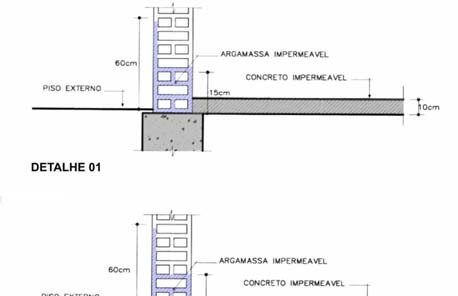 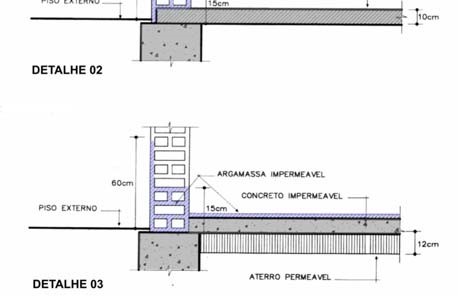 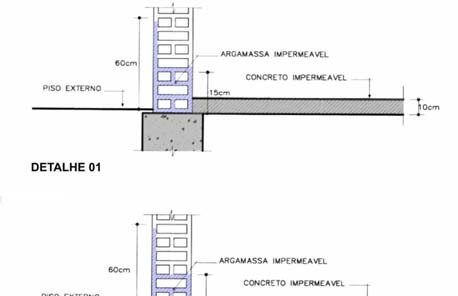 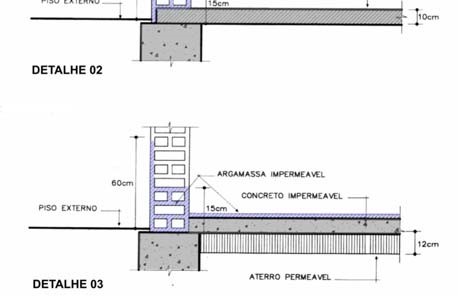 Figura 3 - Impermeabilização embasamento de alvenaria nível do solo. Todas as superfícies passíveis de infiltração deverão ser impermeabilizadas, tais como, vigas baldrames, terraços, paredes de divisa, banheiros sobre laje, soleiras em desnível sobre laje, volume de reservatórios e floreiras em concreto e alvenaria, demais locais que devem ser impermeabilizados e não estão especificados acima e/ou no projeto arquitetônico, deverão ser definidos pelo responsável da execução da obra, ficando estes locais sobre responsabilidade do mesmo. 2.9 ESQUADRIAS, SOLEIRAS, PEITORIS E VIDROS 2.9.1 PORTAS EM MadeiraA CONTRATADA deverá fornecer e instalar portas em madeira, com tipologia conforme especificado no projeto arquitetônico e orçamento anexo, com pintura em verniz PU. As portas serão instaladas por meio de elementos adequados, rigidamente fixados à alvenaria, concreto ou elemento metálico, por processo adequado a cada caso particular, de modo a assegurar a rigidez e estabilidade do conjunto. Os arremates das guarnições com os rodapés e revestimentos das paredes adjacentes serão executados de conformidade com os detalhes indicados no projeto. A porta deverá ser entregue completa e em perfeito funcionamento, com todos os perfis necessários, batentes, guarnições, ferragens, vedações e acessórios. Todos os materiais utilizados deverão respeitar as indicações e detalhes do projeto, isentos de defeitos de fabricação. 2.9.2 JANELAS EM Vidro Temperado A CONTRATADA deverá fornecer e instalar janelas em vidro temperado, com tipologia conforme especificado no projeto arquitetônico e orçamento anexo, com espessura de 6mm incolor, com ferragens na cor natural. A janela deverá ser entregue completa e em perfeito funcionamento, com todos os perfis necessários, marcos e contramarcos, guarnições, ferragens, acessórios e vedações. Todos os materiais utilizados nas esquadrias deverão respeitar as indicações e detalhes do projeto, isentos de defeitos de fabricação. A instalação das esquadrias deverá obedecer ao alinhamento, prumo e nivelamento indicados no projeto. Na colocação, não serão forçadas a se acomodarem em vãos fora de esquadro ou dimensões diferentes das indicadas no projeto. As esquadrias serão instaladas através de marcos e contramarcos ou chumbadores de aço, rigidamente fixados na alvenaria ou concreto, de modo a assegurar a rigidez e estabilidade do conjunto, e adequadamente isolados do contato direto com as peças de alumínio por metalização ou pintura, conforme especificação para cada caso particular. Para a colocação da esquadria, deverá ser vedada toda a janela com silicone entre o marco e contramarcos. Utilizar silicone em cor igual à anodização. Todos os acessórios necessários para o perfeito funcionamento e acabamento da esquadria deverão receber anodização na cor da esquadria. Todas as partes móveis serão providas de pingadeiras ou dispositivos que garantam a perfeita estanqueidade do conjunto, impedindo a penetração de águas pluviais. 2.9.3 FERRAGENS A CONTRATADA deverá fornecer e instalar todas as ferragens juntamente com os acessórios, incluindo buchas, parafusos e outros elementos de fixação das esquadrias. As ferragens a serem instaladas nas esquadrias deverão obedecer às indicações e especificações do projeto quanto ao tipo, função e acabamento. A instalação das ferragens será realizada com particular cuidado, de modo que os rebaixos ou encaixes para as dobradiças, fechaduras e outros componentes tenham a conformação das ferragens, não se admitindo folgas que exijam emendas, taliscas de madeira ou outros meios de ajuste. O ajuste deverá ser realizado sem a introdução de esforços nas ferragens. As ferragens não destinadas à pintura serão protegidas de modo a evitar escorrimento ou respingos de tinta. 2.9.4 FECHADURAS A CONTRATADA deverá fornecer e instalar fechaduras de embutir com maçanetas do tipo alavanca, em alumínio e cilindro com chaves, em latão cromado. As fechaduras a serem instaladas nas esquadrias deverão apresentar características para atender o tráfego intenso e deverão obedecer às indicações e especificações do projeto quanto ao tipo, função, acabamento e ambiente (interno ou externo). Nas demais portas deverão ser instaladas fechaduras de embutir com maçanetas do tipo alavanca, em alumínio e cilindro com chaves, em latão cromado. 2.9.5 DOBRADIÇAS De aço zincado com anéis reforçado, acabamento cromado. Colocar 3 (três) dobradiças em cada porta. 2.9.6 SOLEIRAS  A CONTRATADA deverá fornecer soleiras para todas as esquadrias, com pingadeira largura 2cm maior em cada lado das larguras das referidas esquadrias e/ou vãos e espessura igual. Tanto as soleiras deverão ser instalados com argamassa industrializada tipo AC específica para este tipo de material e com aplicação de quantidade de acordo com a especificação do fabricante. 2.9.7 PEITORIS OU PINGADEIRAS A CONTRATADA deverá fornecer peitoris ou pingadeiras para todas as esquadrias, com espessura de 2 cm, comprimento igual ao vão da esquadria e inclinação de 2% em direção a extremidade externa da alvenaria. Nos peitoris é obrigatória a execução de pingadeiras nos mesmos para evitar que escorra e manche a alvenaria. 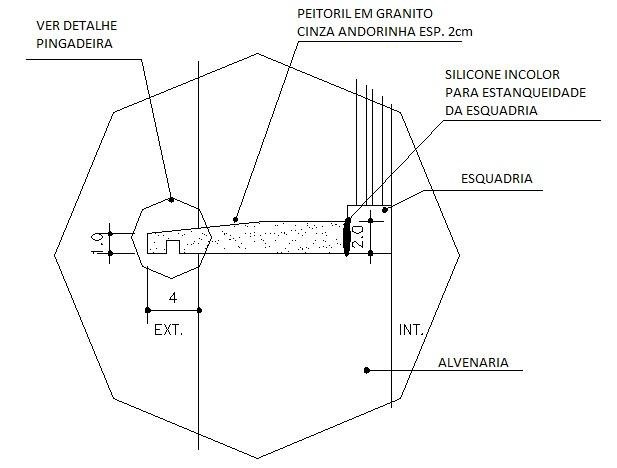 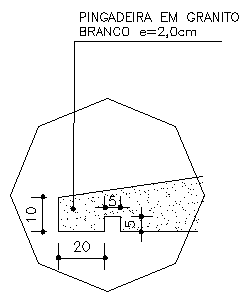 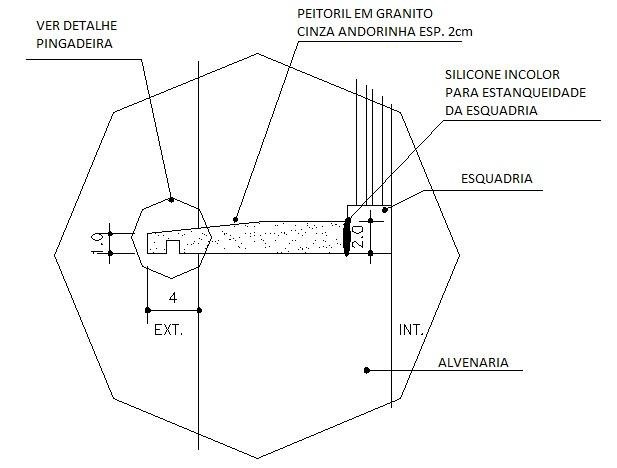 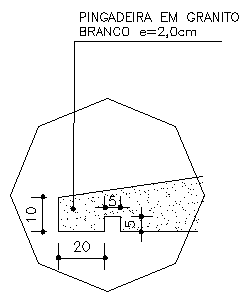 Figura 4 - Detalhes peitoris e pingaderias. Tanto as soleiras deverão ser instalados com argamassa industrializada tipo AC específica para este tipo de material e com aplicação de quantidade de acordo com a especificação do fabricante. 2.10 INSTALAÇÕES ELÉTRICAS A CONTRATADA deverá fornecer e instalar toda a rede elétrica, incluindo fiação, tomadas, interruptores, caixas de passagens, espelhos, eletrodutos, disjuntores, caixa de distribuição, suportes para iluminação e lâmpadas, deixando-os em perfeitas condições de funcionamento. As instalações elétricas deverão ser executadas de acordo com as especificações técnicas de projeto elétrico, observando todas as prescrições para materiais e execução, conforme normas específicas da ABNT e da concessionária local (CELESC). Do quadro geral, localização no padrão de entrada de energia, partirão os alimentadores de energia, que serão em cabos unipolares isolados para 0,6/1,0KV, marca Sintenax ou equivalentes. Estes irão alimentar os quadros de distribuição de cada obra, responsáveis pela distribuição de energia nos ambientes, destinados a alimentar todos os circuitos como tomadas, iluminação e aparelhos de ar condicionado.  Qualquer prescrição que não esteja contida neste memorial e/ou no projeto elétrico, deverá ser consultada a FISCALIZAÇÃO e/ou Equipe Técnica da Prefeitura Municipal (CONTRATANTE) 2.10.1 DISTRIBUIÇÃO DE ENERGIA 2.10.1.1 EXTERNA: A CONTRADA deverá atualizar o padrão de entrada de energia, conforme as novas solicitações da concessionária local, bem como reinstalar toda a fiação entre o padrão de entrada e os quadros de distribuição internos. 2.10.1.2 INTERNA: Do quadro de distribuição de cada obra, dever instalados eletrodutos de PVC rígido corrugados, com bitola compatível com a seção e quantidade de cabos, embutidos na parede, conforme especificado no projeto elétrico em anexo; 2.10.2 FIAÇÃO Fios e Cabos: deverão ser de cobre eletrolítico isolado com composto termo plástico de PVC, antichama, 70ºC, 0,6/1kv, marca Pirelli, Pirastic ou equivalente, dimensionados conforme a carga a instalar considerando a temperatura ambiente, agrupamento, queda de tensão, maneira de instalar e nível de curto circuito; Padronização: a identificação de cabos deverá ser feitos nas cores conforme a seguir:  Fase: Preto, Neutro: Azul e Terra: Verde; As emendas serão executadas conforme a melhor técnica e isoladas com fita plástica isolante "antiflamam" de primeira linha. Não serão permitidas emendas dentro de eletrodutos. 2.10.3 CAIXAS DE PASSAGENS As caixas de passagem estampadas deverão ser em chapa de aço ou PVC rídigo, retangular, dimensões 4"x2" para embutir em parede e octogonal com fundo móvel, para teto dimensões 3x3”. As caixas no forro serão instaladas de forma a ficarem firmemente posicionadas (chumbadas no capeamento de concreto) e a não permitir a entrada de água quando da ocorrência de possíveis vazamentos. 2.10.4 INTERRUPTORES E TOMADAS Deverão ser instalados interruptores, tomadas e o respectivo espelho 10A - 250V. Todos os interruptores em circuitos 220V serão obrigatoriamente bipolares. Todas as tomadas comuns 220V serão redondas tipo 2P+T universal. Além disso deverá ser indicado o de forma indelével a tensão das tomadas no espelho. 2.10.5 TOMADAS ESPECIAIS Deverão ser instaladas tomadas de chuveiro com espelho contendo furo para saída de cabos. Todas as tomadas especiais 220V serão redondas tipo 2P+T universal. Além disso deverá ser indicado o de forma indelével a tensão das tomadas no espelho. 2.10.6 ELETRODUTOS Os eletrodutos embutidos nas paredes e no forro poderão ser corrugados flexível e em polietileno classe pesado. Todos os fios que passam sobre a laje deverão estar dentro dos eletrodutos. Não se devem passar fios emendados dentro de eletrodutos. Não será permitido mais que duas curvas consecutivas, devendo-se neste caso ser colocada uma caixa de passagem 4”x4” com tampo cego. Os eletrodutos enterrados deverão ser perfeitamente estanques, ligados caixas de alvenaria e deverão também ter caimento contínuo num dos sentidos de forma a não permitir um possível acúmulo de água. 2.10.7 ILUMINAÇÃO A CONTRADA deverá instalar luminárias em cada ambientes conforme as disposições e especificações do projeto elétrico em anexo. 2.10.8 QUADRO DE DISTRIBUIÇÃO Todos os quadros deverão ser confeccionados em em pvc ou chapa metálica galvanizada número 18 com pintura eletrostática, de embutir e capacidade e dimensões definidas no projeto. 2.10.9 DISJUNTORES Os disjuntores serão termomagnéticos, unipolares, bipolares e/ou tripolares, padrão DIN/IEC, tensão 240V e marca Siemens ou equivalente. 2.10.10 DISTRIBUIÇÃO DE ENERGIA  Iluminação: 220V 1F + N. Tomadas Comuns e Especiais: 220V 1F + N + T. 2.11 INSTALAÇÕES HIDROSSANITÁRIAS 2.11.1 APARELHOS, LOUÇAS E METAIS SANITÁRIOS Todos os acessórios de ligação de água dos aparelhos sanitários deverão ser arrematados com canoplas de acabamento cromado. As bacias sanitárias deverão ser assentadas com respectivos acessórios de fixação fornecidos pelo fabricante e rejuntados com cimento branco. Não serão tolerados quaisquer defeitos decorrentes de fabricação, transporte ou manuseio inadequado. Nos banheiros, deverão ser instalados lavatórios do tipo cuba suspensas e vasos sanitários com caixa acoplada PNE, padrão NBR 9050:2004, na cor branca, marca Deca, Incepa ou equivalente. Para todos os ambientes deverão ser instalados sifões flexíveis em PVC corrugados. 2.12 SERVIÇOS COMPLEMENTARES 2.12.1 LIMPEZA DA OBRA  A CONTRATADA deverá entregar a obra em perfeito estado de limpeza e conservação, devendo apresentar funcionamento perfeito de todas as suas instalações e aparelhos e com as instalações definitivamente ligadas. O canteiro da obra deverá ser mantido limpo, removendo lixos e entulhos para locais próprios que não causem prejuízos ao andamento da construção. Deverão ser devidamente removidos da obra todos os materiais e equipamentos, assim como as peças remanescentes e sobras utilizáveis de materiais, ferramentas e acessórios. Todos os pisos deverão ser totalmente limpos, e todos os detritos que ficarem aderentes deverão ser removidos, sem danos às superfícies. Durante a limpeza da obra deve-se ter o cuidado de vedar todos os ralos para que os detritos provenientes da limpeza não venham a obstruí-los posteriormente. Todos os metais, ferragens e louças deverão ficar totalmente limpas, polidos, tendo sido removido todo o material aderente que se obtenha suas condições normais. Todas as ferragens serão limpas e lubrificadas, substituindo- se aquelas que não apresentarem perfeito funcionamento e acabamento. Deverá haver cuidado especial com a limpeza dos vidros, sobretudo junto às esquadrias, removendo os resíduos. Deverá ser realizada a remoção de todo o entulho da obra, deixando-a completamente desimpedida de todos os resíduos de construção, bem como cuidadosamente varridos os seus acessos. Deverão ser cuidadosamente removidas todas as manchas e salpicos de tinta de todas as partes e componentes da edificação, dando-se especial atenção à limpeza dos vidros, ferragens, esquadrias, luminárias e peças e metais sanitários. A CONTRATADA deverá promover a suas custas toda recuperação da área destruída ou danificada no andamento da obra, incluindo a recomposição de camada vegetal ou pavimentação quando necessária. A recuperação é considerada como parte integrante da obra e deverá ser aprovada pela FISCALIZAÇÃO, sendo pré-requisito para liberação da medição. A limpeza dos elementos deverá ser realizada de modo a não danificar outras partes ou componentes da edificação, utilizando-se produtos que não prejudiquem as superfícies a serem limpas. Particular cuidado deverá ser aplicado na remoção de quaisquer detritos ou salpicos de argamassa endurecida das superfícies. 2.12.2 REMOÇÃO DE ENTULHOS Durante a obra a CONTRATADA deverá realizar periódica remoção de todo entulho e detritos que venham a se acumular no local, atendendo para a legislação municipal vigente no tocante a coleta seletiva de resíduos de construção civil. Todos os materiais que forem sobra de terceirizados devem ser removidos pelo fornecedor. Serão de responsabilidade da CONTRATADA todos os materiais, equipamentos e mão-de-obra necessários para a perfeita execução dos serviços acima discriminados. 3. CONSIDERAÇÕES GERAIS 3.1.1 MATERIAIS Todo e qualquer material a ser empregado na obra será, obrigatoriamente, de primeira qualidade e comprovada eficiência para o fim a que se destina e deverão satisfazer às presentes especificações. Caso as condições locais tornarem necessário a substituição de algum material por outro equivalente, isto só poderá ser feito mediante autorização expressa e por escrito da Equipe Técnica da Prefeitura. Caberá à Equipe Técnica da Prefeitura (CONTRATANTE), sempre que preciso exigir da CONTRATADA de modo a preservar sua boa qualidade. Serão de responsabilidade da CONTRATADA todos os materiais necessários para a perfeita execução dos serviços acima discriminados. 3.1.2 MÃO-DE-OBRA A CONTRATADA deverá obedecer todas as recomendações contidas nas Normas Regulamentadoras (NR) expedidas pelos órgãos governamentais e normas da ABNT que tratam da Segurança e Saúde do Trabalho. A CONTRATADA deverá elaborar e apresentar à FISCALIZAÇÃO, antes do início das atividades, o Programa de Prevenção de Riscos Ambientais – PPRA, em conformidade com as Normas Regulamentadoras, visando à preservação da  saúde e da integridade dos trabalhadores, através da antecipação, reconhecimento, avaliação e consequente controle da ocorrência de riscos ambientais existentes ou que venham a existir no ambiente de trabalho, tendo em consideração a proteção do meio ambiente e dos recursos naturais. A CONTRATADA deverá fornecer e exigir dos funcionários a utilização de todos os equipamentos de proteção individual (EPI) e equipamentos de proteção coletiva (EPC) previstos nas Normas Regulamentadoras, relativos a atividade exercida e aos riscos e perigos inerentes a mesma. A CONTRATADA manterá organizada, limpas e em bom estado de higiene e conservação as instalações do canteiro de obras, especialmente as vias de circulação, passagens e escadarias, refeitórios e alojamentos, coletando e removendo regularmente as sobras de materiais, entulhos e detritos em geral. A CONTRATADA deverá manter no canteiro de obras, equipamentos de proteção contra incêndio e brigada de combate a incêndio; medicamento básico e pessoal orientado para a prática dos primeiros socorros, na forma das disposições em vigor. Em caso de acidente no canteiro da obra, a CONTRATADA deverá: Prestar todo e qualquer socorro imediato às vítimas; Paralisar os serviços, local e nas suas circunvizinhas, a fim de evitar a possibilidade de mudanças das circunstâncias relacionadas com o acidente; Solicitar imediatamente o comparecimento da FISCALIZAÇÃO ao local da ocorrência, relatando o fato e preenchendo a respectiva CAT (Comunicação de Acidente de Trabalho). Todo o acidente com perda de tempo (todo aquele de que decorre lesão pessoal que impede o acidentado de voltar ao trabalho no mesmo dia, ou no dia imediato à sua ocorrência, no horário regulamentar) será imediatamente comunicado, da maneira mais detalhada possível, à FISCALIZAÇÃO. De igual maneira, deverá ser notificada também a ocorrência de qualquer “acidente sem lesão”, especialmente princípios de incêndio. Em caso de ocorrência de acidente fatal, é obrigatória a adoção das seguintes medidas: Comunicar o acidente fatal, de imediato, à autoridade policial competente, ao órgão regional do Ministério do Trabalho e a FISCALIZAÇÃO. Isolar o local diretamente relacionado ao acidente, mantendo suas características até sua liberação pela autoridade policial competente e pelo órgão regional do Ministério do Trabalho. A liberação do local poderá ser concedida após a investigação pelo órgão regional competente do Ministério do Trabalho. O CONTRATANTE realizará inspeções periódicas no canteiro de obras, a fim de verificar o cumprimento das medidas de segurança adotadas nos trabalhos, o estado de conservação dos equipamentos de proteção individual e dos dispositivos de proteção de máquinas e ferramentas que ofereçam riscos aos trabalhadores, bem como a observância das demais condições estabelecidas pelas normas de segurança e saúde do trabalho. Serão impugnados pela FISCALIZAÇÃO todo e qualquer trabalho que não satisfaça as condições contratuais. As suspensões dos serviços motivadas por condições de insegurança, e consequentemente, a não observância das normas, instruções e regulamentos aqui citados, não eximem a CONTRATADA das obrigações e penalidades das cláusulas do(s) contrato(s) referente a prazos e multas. 3.1.3 FERRAMENTAS E EQUIPAMENTOS Para a execução doa obra, será de responsabilidade da CONTRATADA todas ferramentas equipamentos, bom como mantê-los no canteiro de obras para o perfeito desenvolvimento dos serviços. Cumaru do Norte, 15 de julho de 2020 